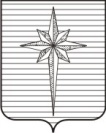 АДМИНИСТРАЦИЯ ЗАТО ЗВЁЗДНЫЙпостановление20.06.2018 										           № 590О внесении изменений в состав административной комиссии городского округа ЗАТО Звездный, утверждённый постановлением администрации ЗАТО Звёздный     от 04.07.2016 № 923, и признании утратившей силу части постановления администрации ЗАТО Звездный от 16.10.2017 № 1300 На основании пункта 9 части 1 статьи 43 Устава городского округа ЗАТО Звёздный Пермского края администрация ЗАТО Звёздный постановляет:1. Внести в постановление администрации ЗАТО Звёздный от 04.07.2016 № 923 «Об административной комиссии городского округа ЗАТО Звёздный» (далее - постановление) следующие изменения: Состав административной комиссии городского округа ЗАТО Звёздный, утверждённый постановлением, изложить в следующей редакции:2. Абзац 4 пункта 1 постановления администрации ЗАТО Звёздный от 16.10.2017 № 1300 «О внесении изменений в постановление администрации ЗАТО Звёздный от 04.07.2016 № 923 «Об административной комиссии городского округа ЗАТО Звездный» признать утратившим силу.3. Опубликовать (обнародовать) настоящее постановление установленным порядком в информационном бюллетене ЗАТО Звёздный «Вестник Звёздного».4. Настоящее постановление вступает в силу после дня его официального опубликования.Глава администрации ЗАТО Звёздный 				         А.М. Швецов«Председатель комиссии:Юдина Т.П., первый заместитель главы администрации ЗАТО Звёздный;заместитель председателя комиссии:Лысков В.Н., заведующий отделом общественной безопасности администрации ЗАТО Звёздный;секретарь комиссии:Алексеева О.А., начальник ЕДДС отдела общественной безопасности администрации ЗАТО Звёздный;члены комиссии:Веретенников С.В., заместитель заведующего отделом общественной безопасности администрации ЗАТО Звёздный;Стойко В.О., заведующий отделом архитектуры, градостроительства и коммунального хозяйства – главный архитектор администрации ЗАТО Звёздный; Третьякова М.А., главный специалист по охране окружающей среды отдела землеустройства и охраны окружающей среды администрации ЗАТО Звёздный.».